Publicado en Barcelona  el 17/09/2021 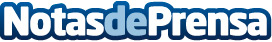 AleaSoft: El mercado se autorregulará si no se intervieneResumen de la entrevista de Pilar Sánchez Molina, de pv magazine España a Antonio Delgado Rigal, Doctor en Inteligencia Artificial, fundador y CEO de AleaSoft. Mientras consumidores aplauden las medidas del recién aprobado plan de choque, la gran patronal renovable APPA teme que se frene el desarrollo de proyectos y que se genere inseguridad jurídica de cara a la inversión. Antonio Delgado, CEO de AleaSoft Energy Forecasting, ha valorado la situación para pv magazineDatos de contacto:Alejandro Delgado900 10 21 61Nota de prensa publicada en: https://www.notasdeprensa.es/aleasoft-el-mercado-se-autorregulara-si-no-se_1 Categorias: Internacional Nacional Finanzas Otras Industrias http://www.notasdeprensa.es